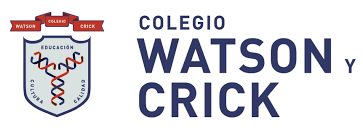 COLEGIO WATSON Y CRICKSECCIÓN SECUNDARIA CCT09PES0763RCICLO ESCOLAR 2020-2021    CRITERIOS DE EVALUACIÓNHISTORIA SEGUNDO GRADOTERCER PERIODOEXAMEN40%TRABAJO EN CLASE Y TAREAS40%CUADERNO10%PROYECTO10%Se realizará al final del periodo de evaluaciónPuntualidad de la entregasPresentaciónContenido Seguimiento de instruccionesOrtografíaLimpioCompletoApuntes ilustradosFechasFrases“Final de Academia de sociales” (por definir)Carlos Gustavo Paz GuidoDocenteNombre del alumnoNombre y firma de padre, madre o tutor